兴县圪垯上乡人民政府文件圪政发〔2022〕26号圪垯上乡自建房常态化巡查制度为保障我乡自建房巡查工作产台化，有效规范管理全乡居民自建房，根据上级有关文件精神，结合我乡实际情况，特制定我乡自建房常态化巡查制度。一、巡查范围全乡10个行政村，实行全区域巡查二、巡查内容巡查工作应当及时发现房屋是否安全。三、工作职责成立乡房屋安全管理领导小组，由乡党委书记任组长，乡长任常务副组长，分管领导任办公室主任(日常具体负责)，成员由乡综合执法队、各相关职能站所、各驻村工作队、各村村主干组成。具体职责如下:1.乡综合执法队负责全乡区域内常态化巡查，做好巡查记录，做到底数清，建立房屋安全隐患排查台账。2.各驻村工作队和村“两委”负责在各村区域内开展动态化巡查，做好巡查记录。四、工作要求1.乡综合执法队对全乡重点巡查区域每周至少巡查1次，一般巡查区域每月至少巡查2次。2.各驻村工作队和村“两委”负责对本村辖区进行不定期动态巡查，网格化责任到人;重点巡查区域每月至少巡查2次，一般巡查区域每月至少巡查1次。3.巡查人员必须做好巡查记录，及报日常巡查工作情况。巡查过程发现房屋安全隐患，要立即报告房屋安全管理领导室，办公室应及时组织各相关职能站所人员进行核查。4.房屋安全管理领导小组办公室应加强相关职能站所、各村工作队的沟通协调，对巡查发现的问题及时通报，以便于各村工作队有点对点的监管，相关职能站所及时处置。五、工作纪律1.对各责任人因巡查工作不力，没有及时发现安全隐患的，将视情况追究有关工作人员责任。2.各村可根据工作需要，制定具体的工作制度和措施，责任分解到人，互相配合，落实措施。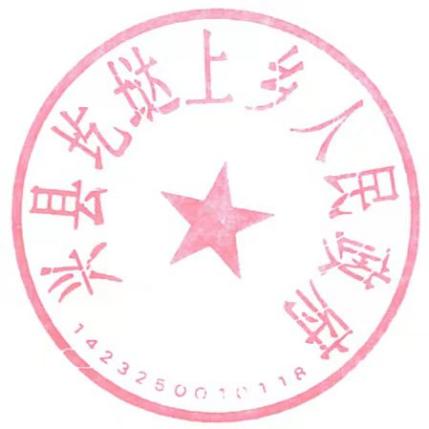                               圪垯上乡人民政府                              2022年7月29日